Priloge:PowerPoint: Posnetki za ponovitev pomladiUčna lista za SLJ: Prepis, Besede s širšim pomenomUčni list  za MAT: Računam z denarjemNotni zapis z besedilom pesmi J. Bitenca: PomladnaNAVODILA ZA IZVEDBO ŠPORTNEGA DNE: POMLADANSKI POHODTeden: 13. 4. 2020 – 17. 4. 2020Teden: 13. 4. 2020 – 17. 4. 20202. razredSLJ- MALA IN VELIKA PISANA ČRKA H: DZO, str.108, 109; vaja na  list (b razred), mavrična črka v   zvezek (a razred) in vaja črke v črtovje v zvezek z vmesno črto ; zapis besed, ki imajo črko H in    že obravnavane pisane črke; lahko zapišete tudi kakšno poved. VAJA PREPISA (glej priponko).Posnetek poteznosti črk si lahko ogledate na spodnjih povezavah:https://www.lilibi.si/solska-ulica/slovenscina/dezela-abc/pisane-crke-BESEDE S ŠIRŠIM POMENOM: DZ, str. 46, 47 (Glej prilogo) MAT- IGRAMO SE TRGOVINO – nadaljuj z igro iz prejšnjega tedna ter reši naloge v RJI, str. 19, 20,22- RAČUNAMO Z DENARJEM (Glej prilogo. Naloge reši v zvezek.)Pozoren bodi, da v računu zapisuješ poleg števil tudi enoto EUR!!! LUMIzdelek iz papirja: ZAJČEK Klikni spodnjo povezavo in si izdelaj svojega zajčka iz papirja. Prvič si posnetek le oglej, drugič pa začni ustvarjati. Če ne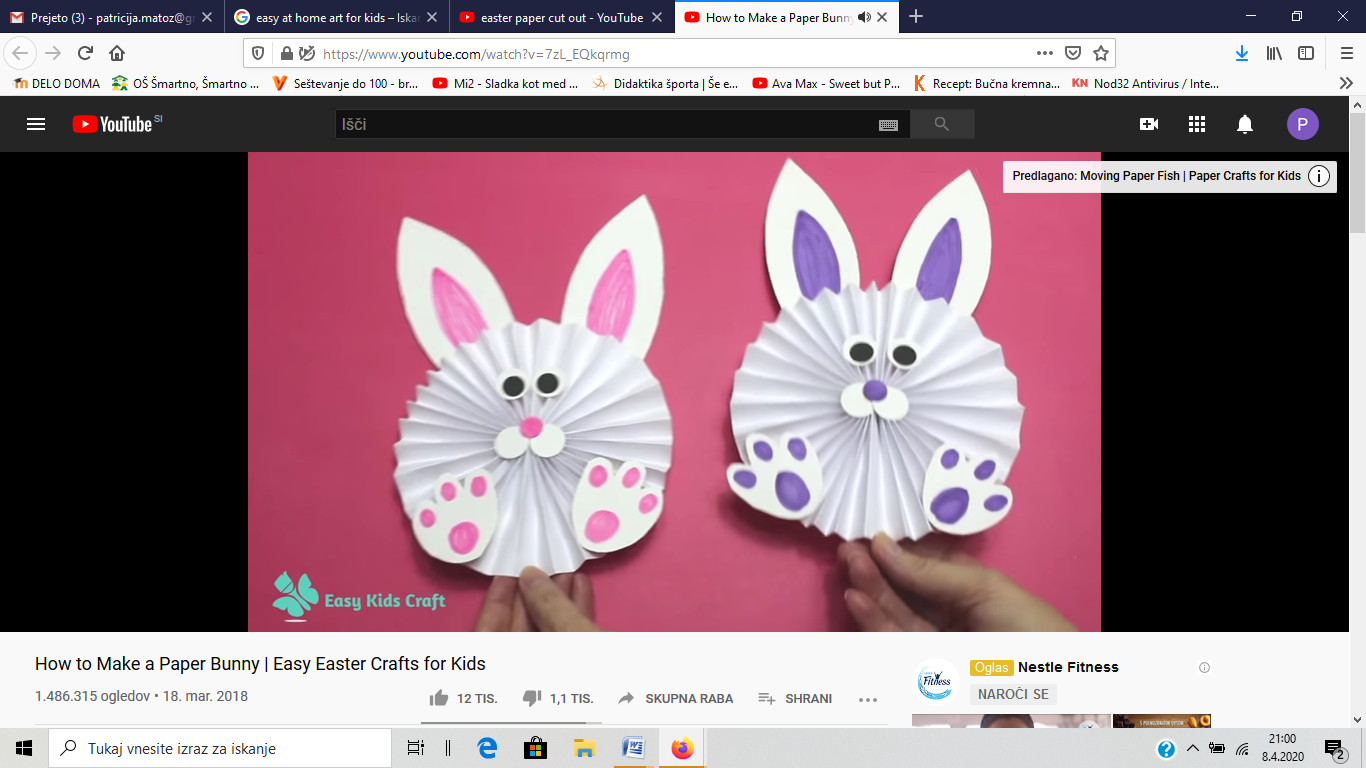 moreš slediti, zmanjšaj hitrost videoposnetka ali pa posnetek ustavi. Potrebuješ:2 bela A4 lista,flomastre,lepilo v stiku,sukanec/nit. https://www.youtube.com/watch?v=7zL_EQkqrmgaliMETULJ UPANJA (glej posnetek):  https://gopro.com/v/RoRndB0JMmVeoGUMJ. Bitenc: Pomladna ( Na polju rožice cveto…). Prisluhni posnetku pesmice in zapoj.Posnetke pesmic najdeš na: https://www.lilibi.si/solska-ulica/glasbena-umetnost/pesmice-2ŠPOPOLIGON: Iz stanovanja/hiše vzemi 10 različnih predmetov (to so lahko flomastri, zvezki, igrače, copati, vrv …). Poljubno jih položi na tla, da sestaviš svoj poligon. Po poligonu potem skači po levi nogi, po desni nogi, sonožno, hodi/teči nazaj, hodi po vseh štirih in na način, ki se ga spomniš sam.ŠPORT  dodatna ura:Atletska abeceda: Preskakovanje določene razdalje:sonožen skok/ odriv :  z mesta v daljino, s kratkim zaletom, z  enonožnim odrivom, z sonožnim odrivom (vsak skok 5x ponovi)preskakovanje kolebnice na različne načine.SPOSpoznali smo; preverim svoje znanje ( zelen DZ, str. 77  )- Oglej si posnetke za ponovitev znanja na PPT (glej prilogo) ter v zvezek čez dve strani naredi zapis v obliki miselnega vzorca kot ga vidiš na koncu posnetkov. Lahko še kaj dopišeš, dorišeš, prilepiš.Ne pozabi spremljati rasti rastlin, ki si jih posadil. Kako ti gre raziskovanje? Beležiš ugotovitve?TJA1. DOLL'S HOUSE /  HIŠA ZA PUNČKE  V delovnem zvezku na straneh 69 in 70 imaš novo Tinino knjižico. Stvari so postavljene v napačne prostore. Napiši, v katere. Na koncu Tina vse postavi tako, da je prav. pobarvaj po svoje in izreži ter sestavi knjižico. To je že peta knjižica. 2. HARRY AT HOME  / HARRY DOMAKlikni na spodnjo povezavo. Poslušaj, kaj pravi Harry o svojem domu.https://www.youtube.com/watch?v=owdP8zSKEs03. BRUCE IN HIS ROOM  / BRUCE V SVOJI SOBIKlikni na spodnjo povezavo. Poslušaj, kako opiše Harry svojo sobo.https://www.youtube.com/watch?v=_fe3g7y7jREOPZNa povezavi https://www.youtube.com/watch?v=niWb9dX5tb0 si lahko ogledaš Regijsko tekmovanje OPZ in MPZ v Zagorju maja 2019, na katerem je MPZ naše šole prejel zlato priznanje z odliko. Nastop našega zbora najdeš na 57. minuti, uživaš pa lahko tudi ob vrhunskih nastopih drugih pevskih zborov.